GOBIERNO  DEL  ESTADO DE NUEVO LEÓN PODE¡:::¡  EJECUTIVO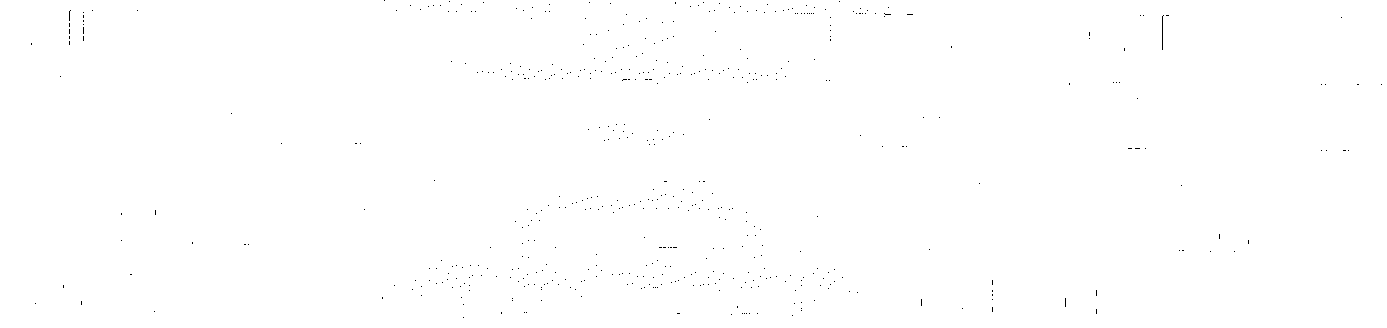 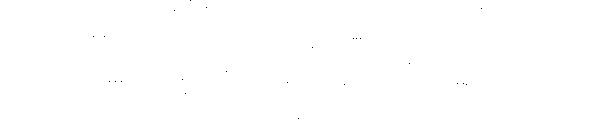 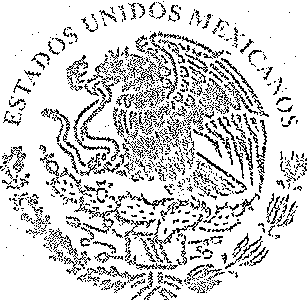 JAIME        HELIO DORO         RODRÍGUEZ        CALDERÓN, GOBERNADOR  CONSTITUCIONAL  DEL  ESTADO   LIBRE Y  SOBERANO  DE NUÉVO LEÓN,  A  TODOS  SUS HABITANTES  HAGO  SABER:  Que   el  H.  Congreso  del Estado ha tenido a bien  decretar lo que sigue:DECRETO NÚM ......  139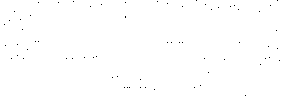 DECRETO  POR EL  CUAL  SE AUTORIZA AL  MUNICIPIO  DE MONTERREY, NUEVO LEÓN, PARA     QUE    POR    CONDUCTO    DE    FUNCIONARIOS     LEGALMENTE   FACULTADOS GESTIONE Y CONTRATE  CON  LA  O LAS   INSTITUCIONES  DE CRÉDITO  DEL  SISTEMA FINANCIERO MEXICANO  QUE OFREZCAN  LAS  MEJORES CONDICIONES DE MERCADO, UNO  O VARIOS  FINANCIAMIENTOS  HASTA  POREL  MONTO  O  PORCENTAJE,  SEGÚN RESULTE  APLICABLE, PARA EL DESTINO, LOS CONCEPTOS,  PLAZOS, TÉRMINOS, CONDICIONES Y CON LAS CARACTERÍSTICAS QUE EN  ÉSTE s·E  ESTABLECEN;  PARA QUE  AFECTE  ,EN TÉRMINOS  DE LEY, COMO  FUENTE  DE PAGOJ  LA TOTALIDAD O UN PORCENTAJE  DEL  DERECHO  A  RECIBIR  Y  LOS JNGRESOS   QUE  DERIVEN  DE  LAS PARTICIPACIONES   PRESENTES  Y   FUTURAS   QUE.·· EN   INGRESOS   FEDERALES    LE CORRESPONDAN Y PARA QUE UTILICE UN FIDEICOMISO IRREVOCABLE DE ADMINISTRACIÓN Y PAGO PARA FORMALIZAR EL MECANISMO DE PAGO DE LAS OPERACIONES DE FINANCIAMIENTO QUE CONTRATE.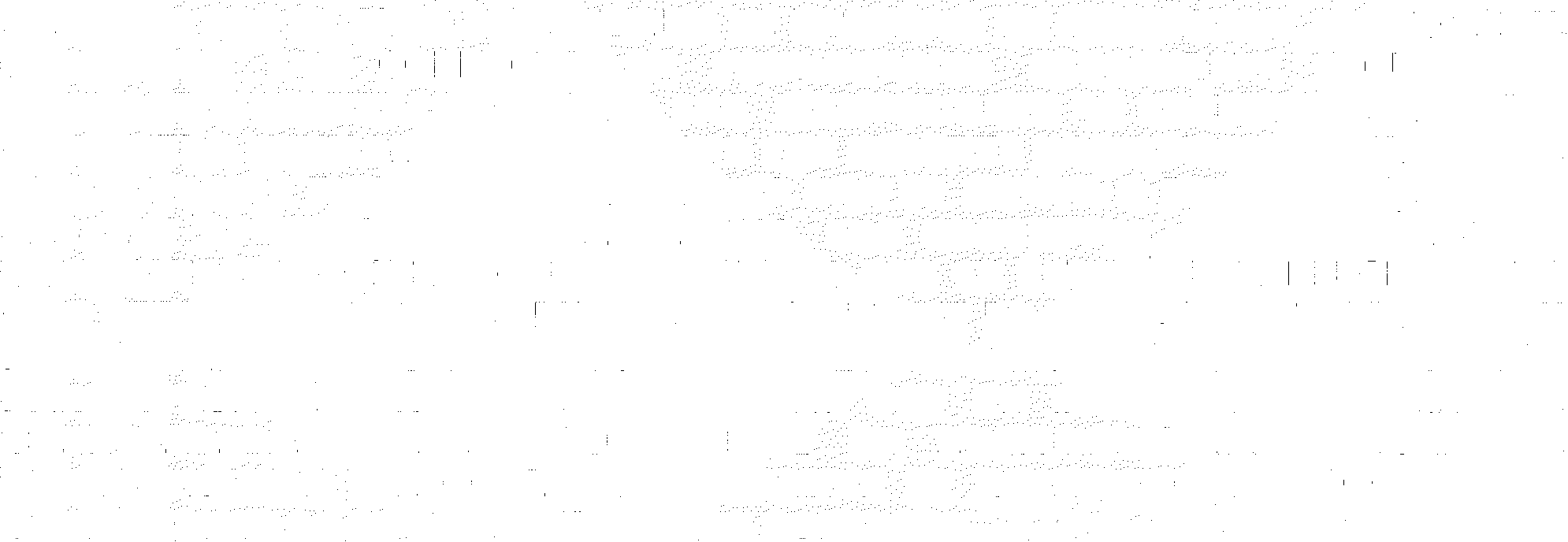 Artículo Primero.- El.presente  Decreto fue otorgado  previo análisis de la capacidad de pago  del Municipio  de Monterrey,  Nuevo/León,  del destino  que se otorgará  a  los  recursos  que se  obtengan  con los créditos·º financiamientos que se contraten. con sustento en la  presente autorización;  y la  fuente  de  pago  que  se  constituirá  con  la  afectación  de  un  porcentaje  del derecho  a recibir y los ingresos que deriven de las participaciones presentesy futuras  que en ingresos  federales  le  correspondan  al  Municipio  de  Monterrey,  Nuevo  León, en términos  de lo que  dispone  la  Ley de Coordinación  Fiscal; y fue aprobado  por al menos las dos terceras partes de   los  Diputados  presentes,  de  conformidad  con  lo. establecido  en  el  tercer  párrafo  de  la fracción VIII del Artículo 117 de la  Constitución  Política de losEstados  Unidos Mexicanos.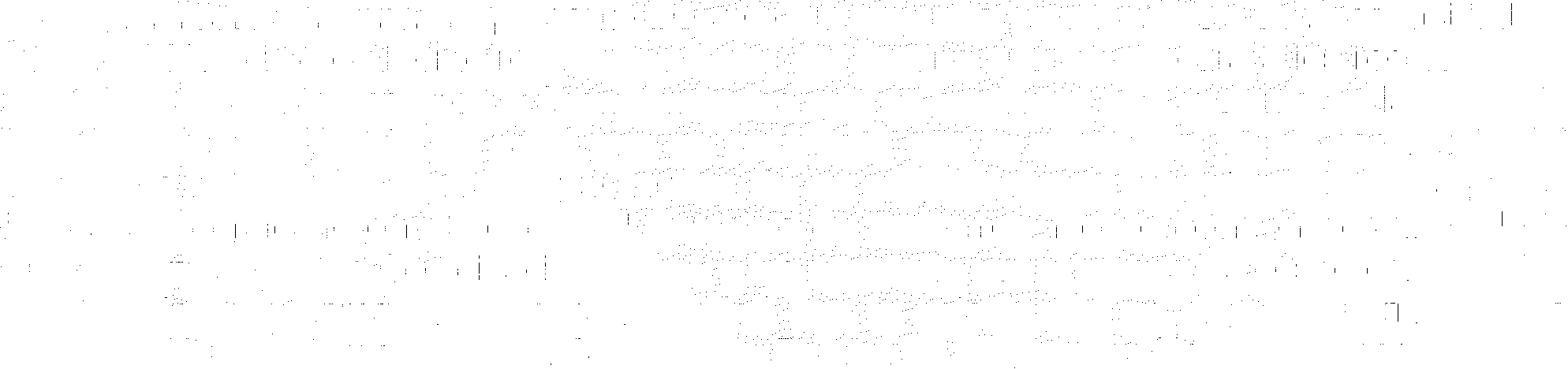 Artículo Segundo.- Se autoriza al Municipio de Monterrey,  Nuevo León, para que  por conducto de funcionarios  legalmente facultados,  y en términos de ley,  gestione y contrate con la o   las  Instituciones  de  Crédito  del  Sistema   Financiero Mexicano   que  ofrezcan  las  mejores condiciones  de  mercado,  uno  o  varios  créditos  o financiamientos,  hasta  por  la  cantidad  de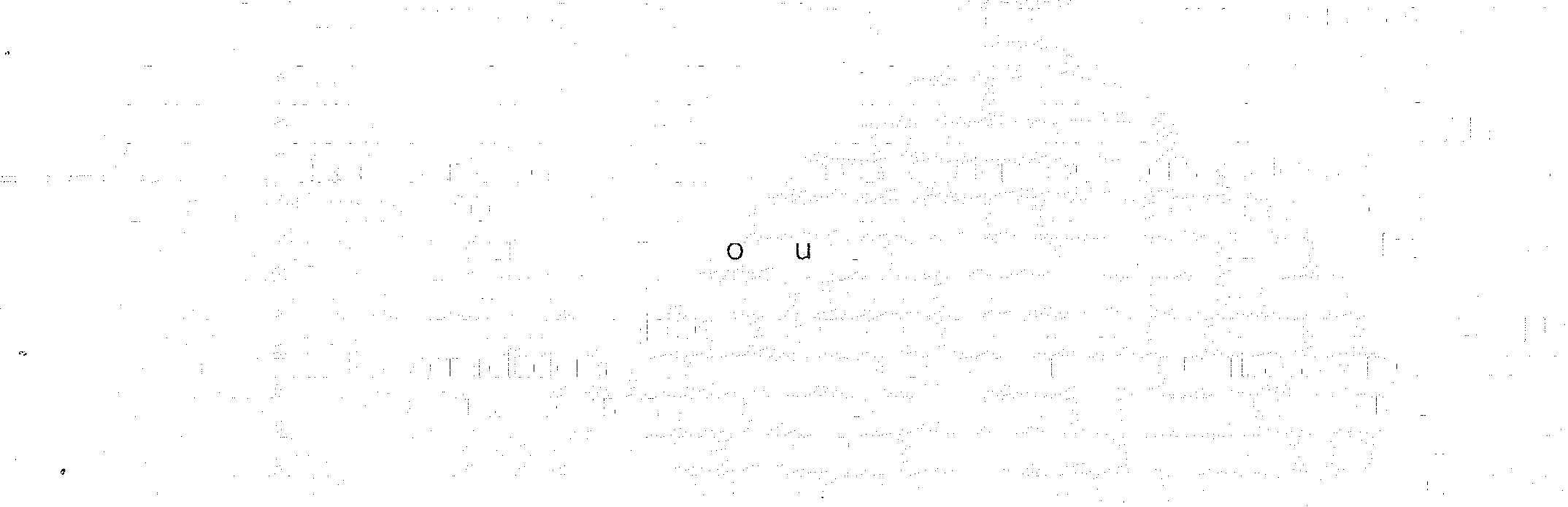 .=cc�-----.:.",$1.8774Z,7B9-,65,{Ci.er:üo-Ocb.enta.,y -Siete Millones .Setecientos  Cuarenta y Siete Mil SetecientosOchenta y Nueve 65/100  M.N.), más las  amortizaciones  de deuda  hechas  durante  el Ejercicio de  2016,  cuyo destino  será  para  inversiónpúblico  productiva, pudiendo cubrir con los  recursos provenientes  de  financiamiento  los  gastos  y costos relaclonados  con  la  contratación  de  las obligaciones y financiamientos objeto  de la  presente autorización,  así como  las reservas  que deban  constituirse  con relación  a  las  operaciones de financiamiento  autorizadas  en el presente Decreto;  pudiendo además contratar uno o varios instrumentos de garantía financiera o de pago oportuno en favor  de  las  instituciones  acreedoras  hasta.porun •                     porcentaje  o la  totalidad  del saldo  insoluto  de las obligaciones  contratadas.  en la  inteligencia  que el importe que se.  requiera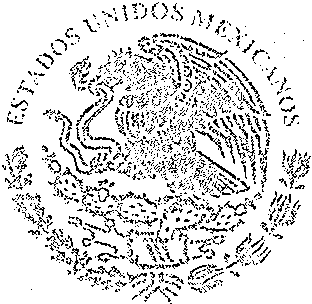 GOBIERNO  DEL  ESTADO DE NUEVO  LEÓN POOEF:;  EJECUTIVO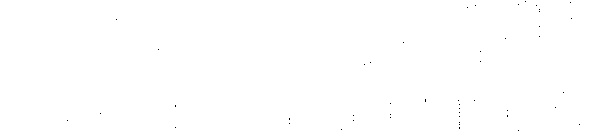 para  cubrir el  costo  de contratación  de  las  garantías  financieras  o de  pago  oportuno  y sus comisiones,   será  adicional al  monto  de  endeudamiento.autorizado  en  este  Decreto '. El o los financiamientosque se celebren wn  sustento  en el presente  Decreto deberán  ser pagaderos  a personas  mexicanas  y en territorio nacional.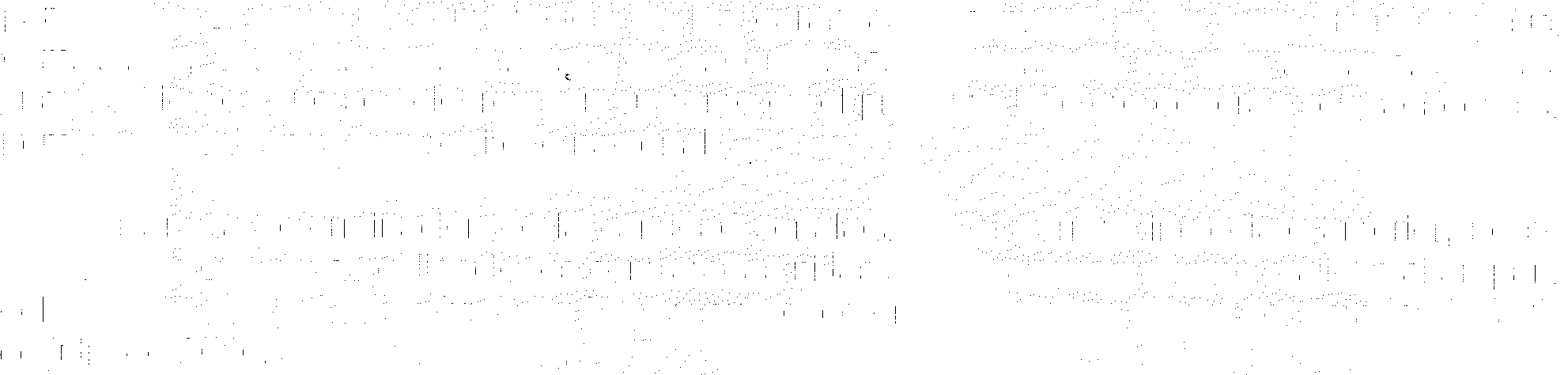 Para  la determinación de la  cantidad  señalada  en  el párrafo  inmediato anterior,  no  se tomarán  en cuenta las obligaciones contratadas ni las amortizaciones quese realicen al amparo del Decreto  132  del 22 de junio de 2016  y publicado  en el Periódico  Oficial  del Estado el día 1 º de julio de 2016.Artículo   Tercero.-   El   Municipio,   deberá  destinar  los  recursos  que  obtenga  con  los créditos   o   financiamientos   que   contrate   con   base   en   el   presente   Decretó,   precisa   y exclusivamente  a  inversiones  públicas  productivas  contempladas   en  su  programa  o plan  de inversión  y conforme  a lo señalado en el Articulo Segundo inmediato anterior.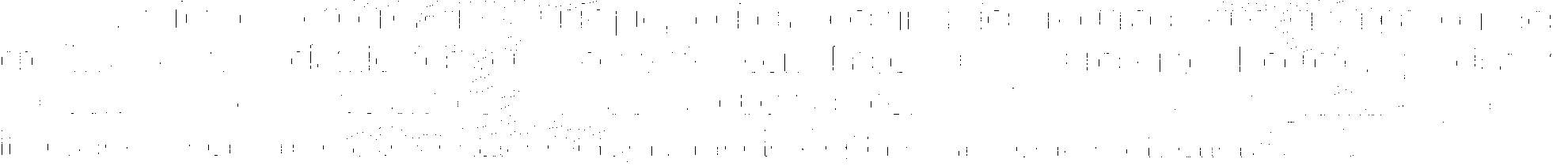 Artículo   Cuarto.-   El  Municipio,   deberá   contratar  los  financiamientos   objeto  de  la presente  autorización en el Ej�rcicio Fiscal  2016 ó 2017 inclusive, y pagar en su totalidad las obligaciones  a su cargo que deriven  de las  operaciones  que formalice,  en el plazo que  negocie con la  o las  instituciones  acreditantes,  pero  en ningún  caso podrá  exceder de  25 (veinticinco) años a  partir de la fechaenq�e el Municipio disponga  de los  recursos otorgados ola  institución de que se trate rnalice  el o los desembolsos correspondientes, según resulte aplicable, en el entendido  que  los  demás  plazos,  intereses,  comisiones, términos y condiciones  serán los  que se establezcan en los instrumentos que se celebren.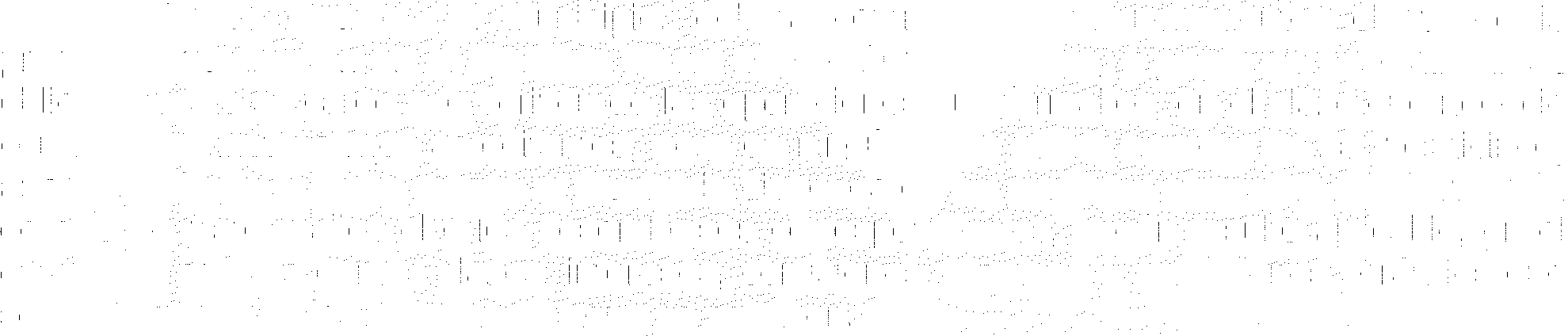 Artículo  Quinto.-  Se  autoriza  al  Municipio,  para  que  por  conducto  de  funcionarios legalmente  facultados  y  a   través  de  los  mecanismos   que  se  requieran,   afecte  en  forma irrevocable como garantía o fuente de pago de las obligaciones a  su cargo que deriven de las operaciones que formalice  con sustento en la presente autorización, un porcentaje  suficiente y necesario  del  derecho a  recibir y los flujos  de recursos  que  procedan  de  las  participaciones presentes  y futuras  que en ingresos  federales  le  correspondan  al  Municipio  del  Fondo  General de Participaciones y delFondo de Fomento Municipal, en términos de lo que dispone la Ley de Coordinación Fiscal, sin perjuicio de afectaciones anteriores.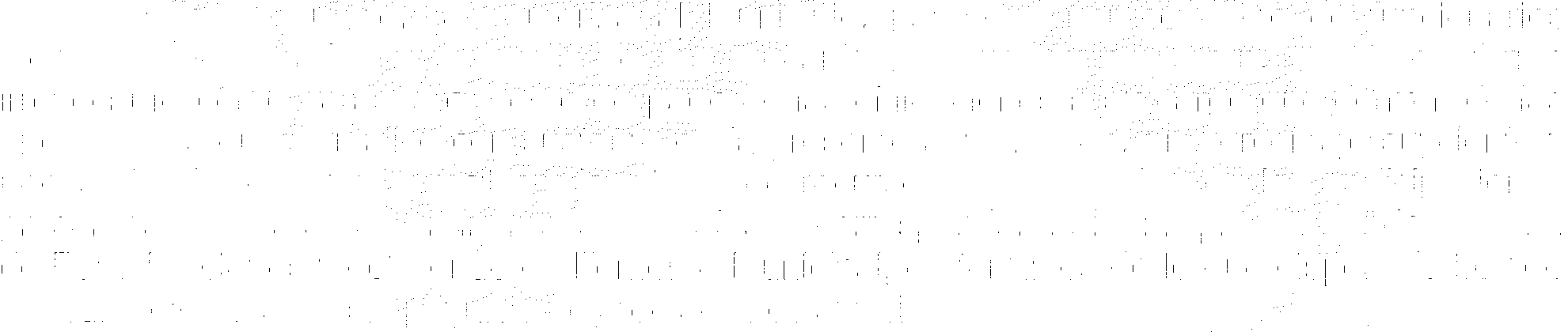 En .   el supuesto  de qüe  IQs .. recursos  que. 9�riven  de las  participaciones Afectas  resulte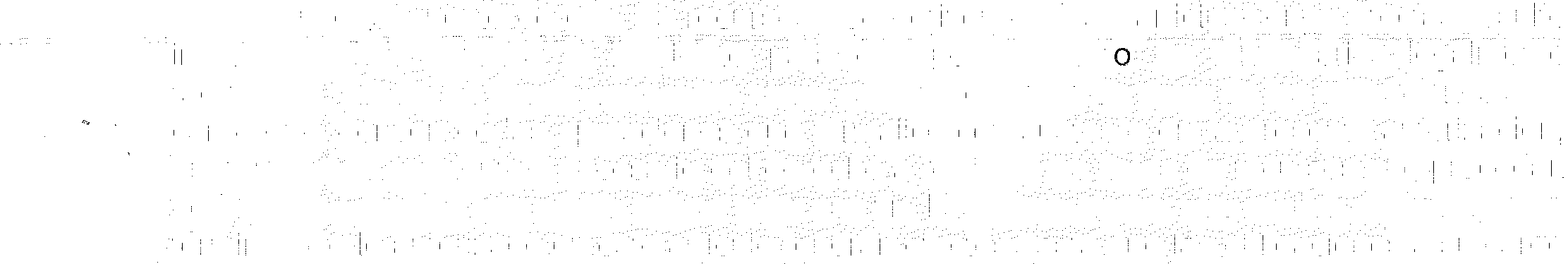 ----="-��-c=cc.ccc.iñsufidenfo�-se'-0aüforlza ··al -fl.A"Liñicipio   para   que   por 'conductó   de  'funcioriarios'  legalmentefacultados,  afecte en forma irrevocable como garantía o fuente de pago de las obligaciones  a su cargo  que  deriven  de las  operaciones  que formalice  con sustento  en la presente  autorización, un porcentaje  suficiente y necesario  del derecho  a  recibir y los  flujos de recursos que procedan de ingresos propios que pueda utilizar para ese fin. Las afectaciones que realice elMunicipio en términos  de  lo autorizado en este artículo tendrán efectos hasta que las obligaciones a su cargo2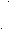 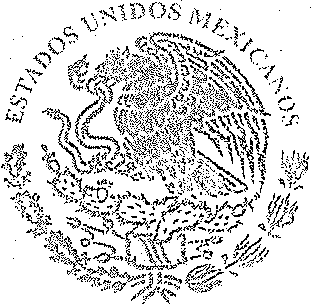 GOBIERNO  DEL  ESTADO DE  NUEVO  LEÓN FODEFl  EJECUTlVO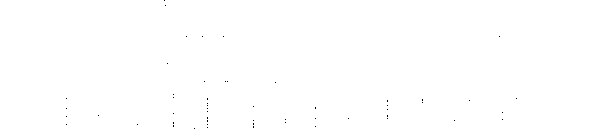 que  deriven  de las  operaciones  que formalice con sustento  en la presente  autorización  hayan sido pagadas  en su totalidad.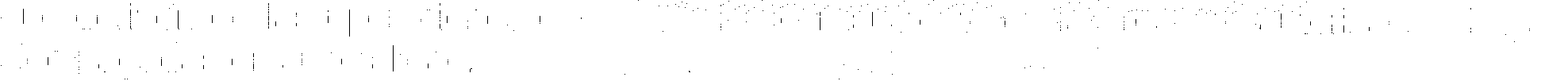 Artículo  Sexto.· Se autoriza al Municipio, para que a  través de funcionarios legalmente facultados  celebre  los  contratos,  convenios,  instrumentos  o actos jurídicos  que  se  requieran para  formalizar las  adecuaciones  que,  en  su  caso,  resulten  necesarias  o convenientes  para emplear, utilizar, modificar y/u operar algún Fideicomiso Irrevocable de Administración y Pago, o bien,  para que constituya  cualquier  otro fideicomiso,  a  ñn de formalizar  el mecanismo  de pago de las operaciones  que se formalicen  con sustento y en términos de este Decreto.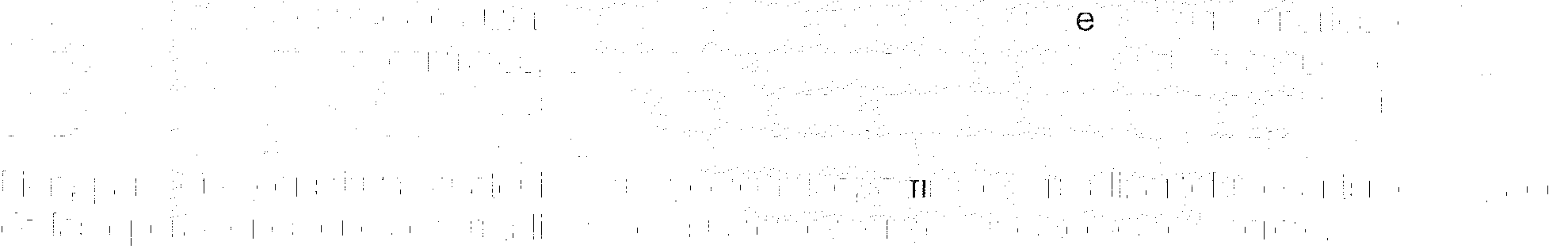 Artículo   Séptimo.·   Se  autoriza   al  Municipio,   para   que   a  través   de  funcionarios legalmente  facultados  instruya  irrevocablemente  a  la  Secretaría   de -Finanzas  y  Tesorería General  del  Estado  de  Nuevo  León, o a cualquier  otra autoridad  gubernamental  competente, para  que  abone a la  cuenta que  al  afecto  hubiere abierto la  institución fiduciaria  que  administre el Fideicomiso,  los recursos que procedan de las Participaciones Afectas  que servirán para el cumplimiento  de  las  obligaciones  a cargo del  Municipio  que deriven  de  las  operaciones  que formalice   con  sustento  en  el  presente  Decreto,  en  la  inteligencia  que  el  Municipio  deberá abstenerse de realizar cualquier acción tendiente  a  revertir la afectación de las Participaciones Afectas, en tanto existan adeudos a su cargo que deriven  de las operaciones que se formalicen con sustento  en el presente  Decreto;  ental  virtud,  la  revocación  de  la  afectación  únicamente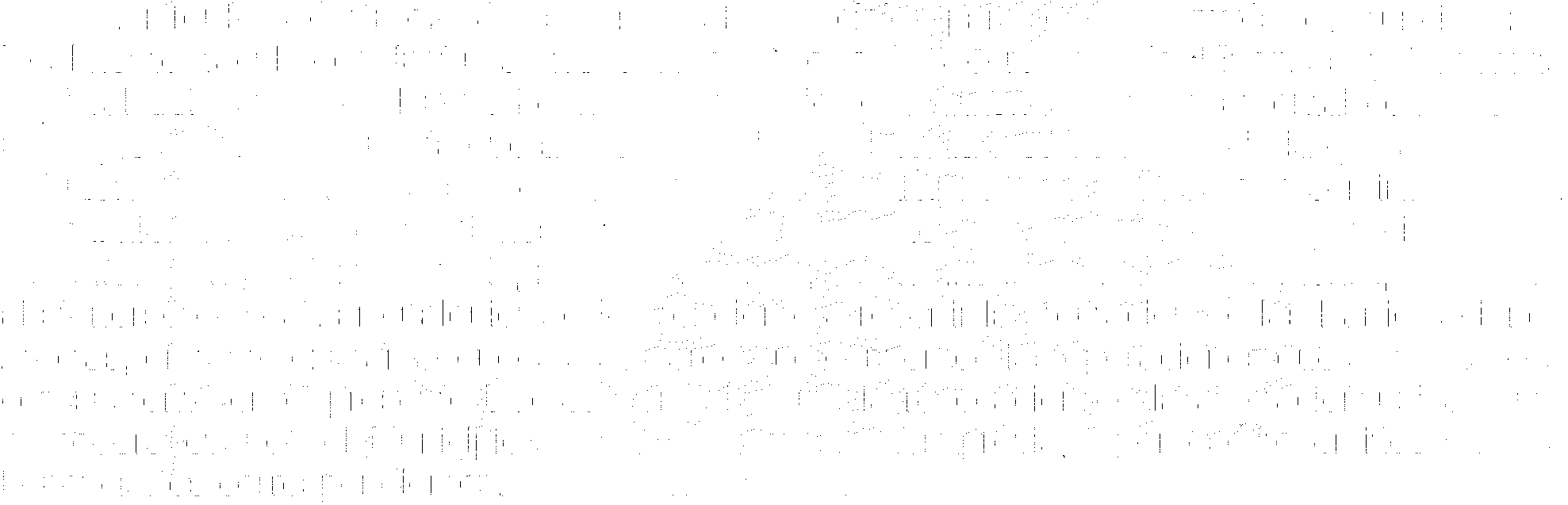 procederá  cuando  el  Municipio  cuente  con  autorización  previa  y por  escrito  emitida  por  losbeneficiarios correspondientes.El Municipio,  por conducto de funcionarios  legalmente  facultados,  podrá  modificar o, en los supuestos  en los que proceda,  terminar cualquier  instrucción irrevocable que,  en su caso, hubiere  emitido  con anterioridad  a  cualquier  autoridad  estatal  o federal  competente,  siempre que  no   Se   afecten   derechos   de   terceros,   para  que  los  recursos  que  procedan   de  las Participaciones  Afectas  o  de  fondos  y  aportaciones  federales   que  puedan  utilizarse  como garantía o fuente  de  pago  de obligaciones  contraídas  por el Municipio,  en términos  de lo que dispone  la  Ley de Coordinación  Fiscal,  ingresen  de manera irrevocable  al Fideicomiso,  a fin de que el fiduciario  que  lo  administre  cuente con los  recursos  necesarios  para el cumplimiento  de las obligaciones a  cargo del Municipio  que deriven de las operaciones  que  se formalicen  con sustento en el presente Decreto.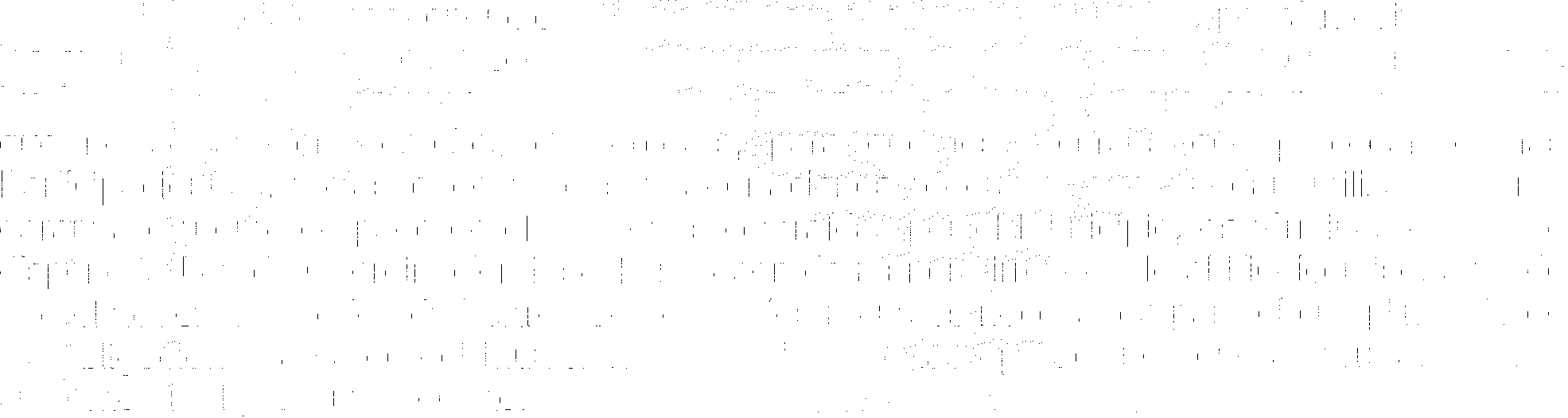 ····--·AHícúlcroctavo:':'se-�túforizá'al Muriicipío;'para·qué a través de .. furicioriarios  legalmente facultadosrealice  los  actos  necesarios  para  la  constitución  de los fondos de reserva que, en su caso, resulten  necesarios o convenientes  para cada una de  las operaciones  que celebre  con sustento en el presente Decreto.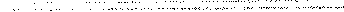 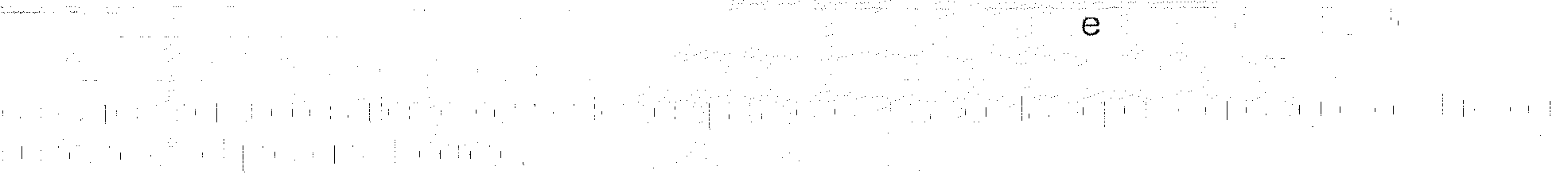 3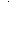 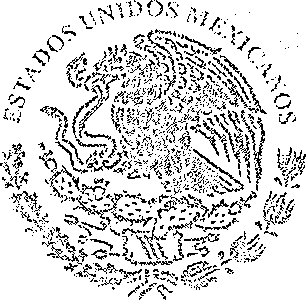 GOBIERNO  DEL ESTADO DE  NUEVO  LEÓN PODER  EJECUTIVO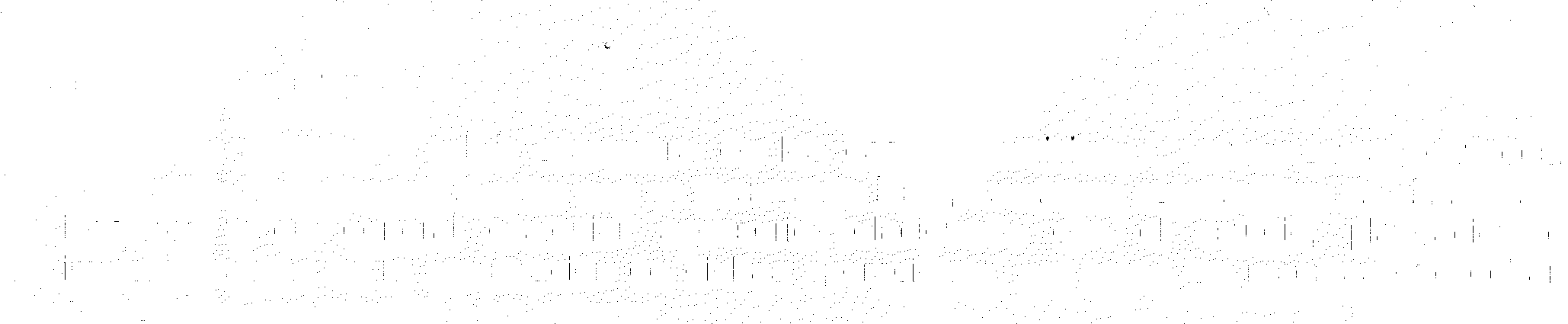 Se  autoriza  a  cubrir  cualquiera   de  los  gastos,  corrusrones,  instrumentos  derivados, accesorios financierosy leg�les qu� sederivende las operaciones estableddos en el presente Decreto;   y   en   general   cualquier   accesorio /felacionado   con   el   estudio,   planeación   e implementación  de  la  contratación  de  dichas  operaciones,  así  como  las  reservas  que  debanconstituirse con relación a las mismas.Artículo   Noveno.-   Se  autoriza   al   Municipio,   para   que   a  través   de   funcionarios legalmente  facultados  celebre y/o modifique  las  operaciones  financieras  de cobertura  y,  en su caso,   realice   las  renovaciones) que  estime  necesarias  o  convenientes,   por  el  plazo  que considere   necesario,   a   efecto  de   evitar  y/o  disminuir   riesgos  económico-financieros  que pudieran  derivar de  las operaciones  que  celebre  con sustento  en  el presente  Decreto,  en el entendido  que  los  derechos  del  Municipio  de  recibir  pagos  que  deriven  de  las  operaciones financieras   de  cobertura,  podrán  ser  afectados  al   patrimonio  de  cualquler fideicomiso   de administración,  garantía y/o fuente de pago.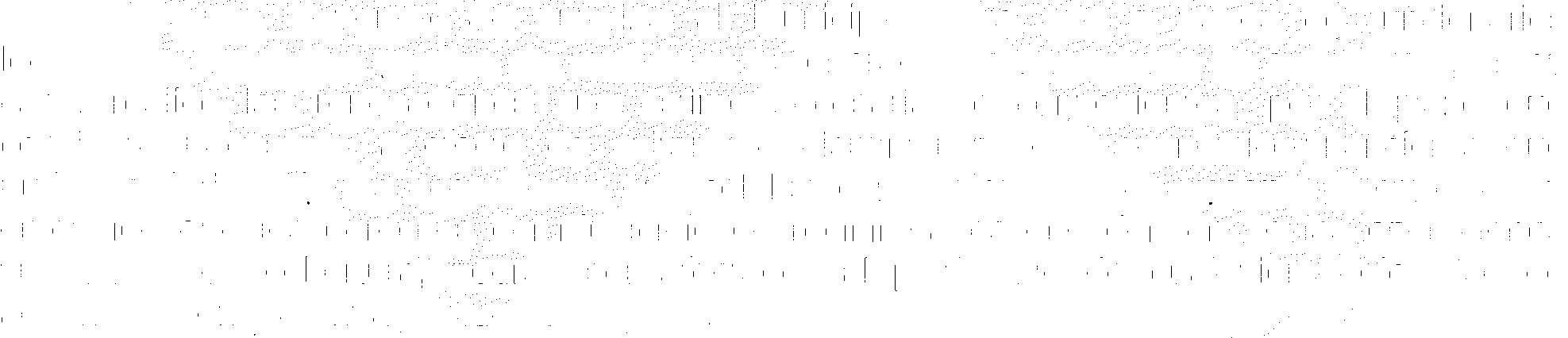 Artículo   Décimo.-   Se  autoriza   al   Municipio,   para   que   a  través   de  funcionarios legalmente   facultados   realice   todas   las   gestiones,   negociaciones,   solicitudes   y  trámites necesarios   para  que  celebre   los  contratos   necesarios,   documentos,   títulos· de   crédito   y mandatos,  con  objeto  de  formalizar  las  operaciones  autorizadas  en ·       el  presente   Decreto; formalice·  los  contratos,  convenios,   instrumentos  o  actos  jurídicos  que  se  requieran  para emplear, utilizar, modificary/u operar effideicomiso, o bien, paraconstltulr.uno nnevo, a fin de formalizar el mecanismo de pago de las obligaciones a su cargo que deriven de las operaciones que formalice  con sustento  en el presente Decreto;  pacte los términos y condiciones  bajo las modalidades  que considere más  convenientes  para formalizar las operaciones materia de esta autorización;  y realice cualquier  acto  para  cumplir  con las  disposiciones  del presente  Decreto y/o con lo que se pacte en los contratos o instrumentos que con base en éste se celebren, como son, enunciativa pero no limitativamente, girar instrucciones irrevocablesomodificarlas, realizar notificaciones,  presentar avisos e información,  solicitar inscripciones en registros fiduciarios o deuda pública,  entre otros.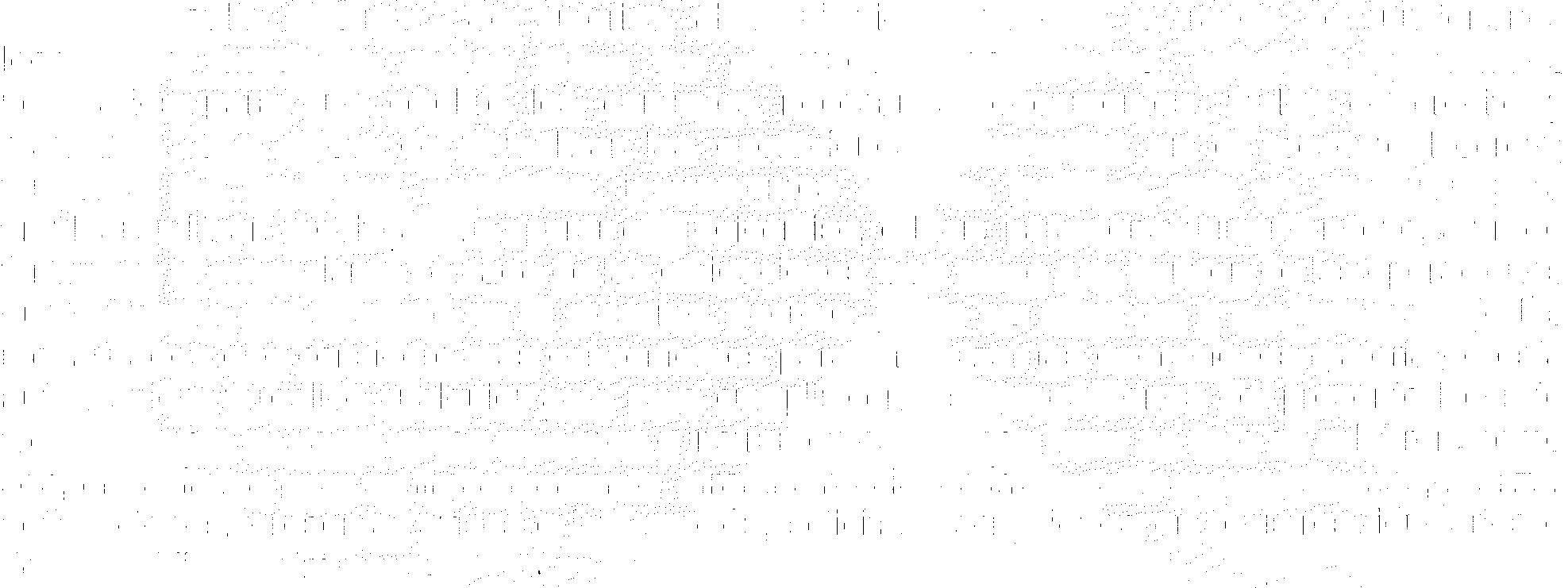 Artículo   Décimo  Pl'imefo.-  El  importe  relativo  a  las  operaciones  que formalice   el Municipio en el Ejercicio  Fiscal 2016  con sustento en lo que se autoriza en el presente Decreto, será considerado  ingreso por financiamiento o deuda pública en el señalado  ejercicio fiscal, con independencia  de lo que se encuentre  previsto o no en la  Ley de Ingresos del .Municipio para  el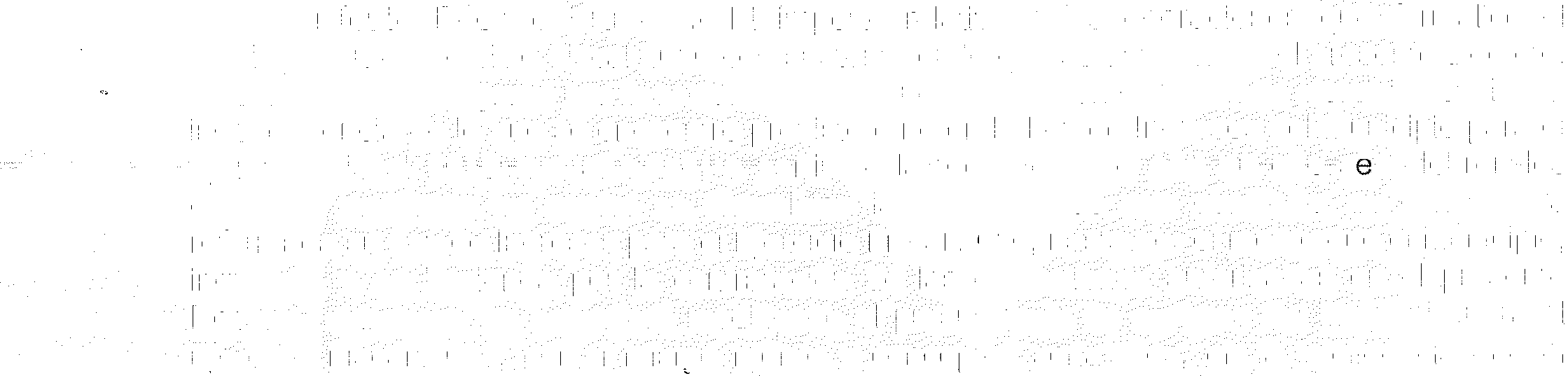 -   -"'"·=··,--··='-"   "'�=0-Ejercieio0·Fiscal·····2016;·'eff'ta+·virtud;�a  partlrde-la  fecha  de  ese·  año  en  que -sé-celebren  loscontratos  mediante  los  cuales  se  formalicen   las  operaciones  que  concierte,  se  considerará reformada su Ley de Ingresos para el Ejercicio Fiscal 2016, hastapor el montoque el Municipio, ingresará  a  su .     hacienda  por  la  contratación  de  las  operaciones  autorizadas  en  el  presente Decreto;  asimismo,  se entenderá  modificado el-presupuesto de egresos  del Muñicipio  para el Ejercicio  Fiscal  2016, •por.el  mismo  monto  y conceptos  señalados,  en  la  inteligencia  que  el4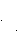 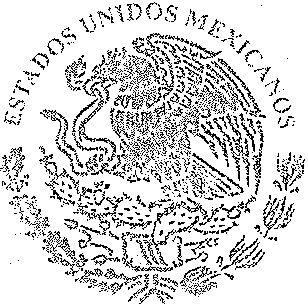 GOBIERNO  DEL  ESTADO DE NUEVO  LEÓN PODEF\  E,JECUTlVO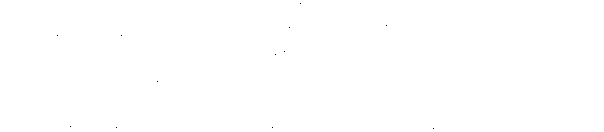 Cabildo  de  su  Ayuntamiento,   en el ámbito  de  su  competencia,  podrá  ajustar  o  modificar  el · presupuesto  de egresos del Municipio  para  el Ejercicio  Fiscal 2016,  con objeto de considerar el importe  que  permita  realizar  las  erogaciones  para  el pago  del servicio  de la  deuda a  su cargo que derivé  de las  operaciones  contratadas,  e informará  del  ingreso  y su aplicación  al rendir  la cuenta pública del Ejercicio  Fiscal 2016.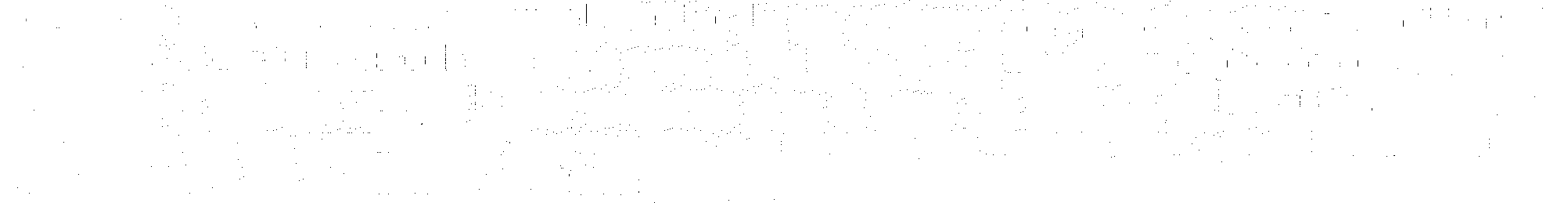 Artículo  Décimo Segundo.- El Municipio,  deberá  prever anualmente en su presupuesto de egresos,  en tanto existan obligaciones  a su cargo penclentes  de pago que deriven de las operaciones  que formalice  con sustento  en el presente  Decreto,  el importe que permita  realizar las erogaciones para el servicio de la deuda en cada ejercicio fiscal, hasta  su total liquidación.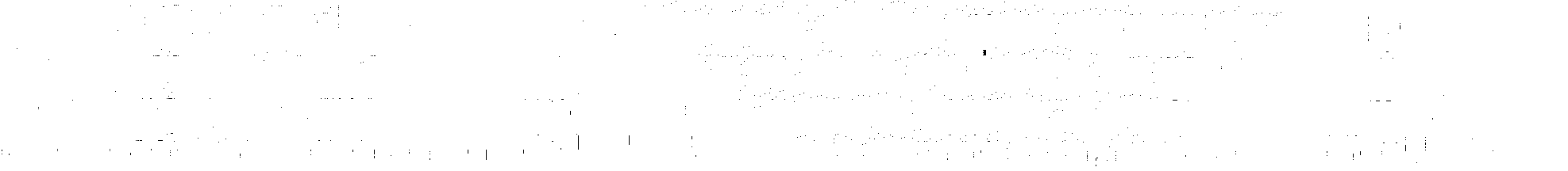 Artículo  Décimo  Tercero.-  Las  obligaciones   que  deriven  de  las  operaciones  que  el Municipio  formalizará   con  sustento  en  el  presente  Decreto,  serán   constitutivas  de  deuda pública, en consecuencia, deberán inscribirse en el Registro de Obligaciones y Empréstitos del Gobierno del Estado  y de los  Municipios de Nuevo León, a cargo de la  Secretaría  de Finanzas y Tesorería   General   del  Estado,   y  ante   el  registro   de  obligaciones   y  empréstitos   ( con  la denominación actual o la que se establezca en el futuro) que neva la Secretaría de Hacienda y Crédito Público, en términos de las disposiciones  legales y admlnlstratlvas aplicables.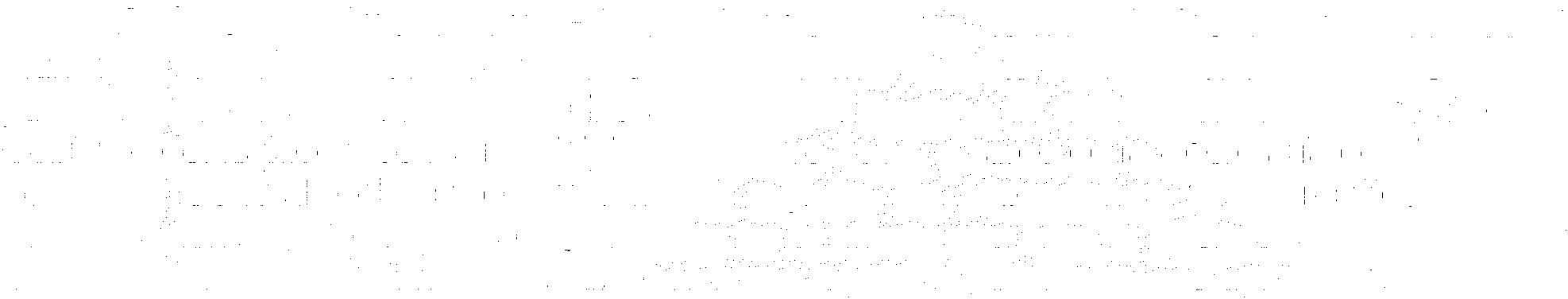 TRANSITORIOS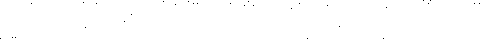 Primero.-  El presente  Decreto entrará  en vigor al día siguiente  de su publicación  en el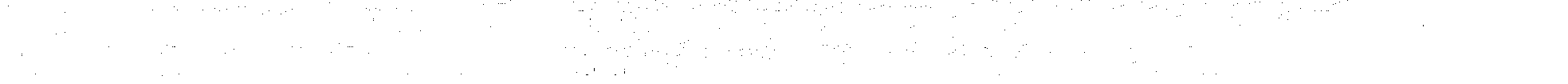 Periódico Oficial del Gobierno del Estado Libre y Soberano de Nuevo León.Segundo.-   En  el  supuesto  que  el  Municipio  no  contrate  en  2016  las  operaciones autorizadas .          en  el  presente  Decreto,  podrá  formalizarlas  en  el Ejercicio  Fiscal  2017,  en  el entendido  que  previamente  a la  celebración  de  cualquier contrato,  deberá,  para  el tema  del ingreso  lograr que  se  prevea  en la  Ley de  Ingresos  del  ejercicio fiscal  2017  el importe que corresponda  las  operaciones que  haya  de  contratar,  o bien, obtener  la  reforma  a  la  Ley de Ingresos  del Ejercicio  Fiscal 2017,  para  incluir el monto respectivo  o, en su defecto,  conseguir un  decreto  específico  en donde  se  autorice  el  endeudamiento  adicional,  o  inclusive,  recibir autorización del Congreso,  a través de decreto  específico, en el que se establezca  la  posibilidad de ejercerló  autoriz:ado  en el presente  Decreto,  y qu�  el importe  de las operaciones  que  serán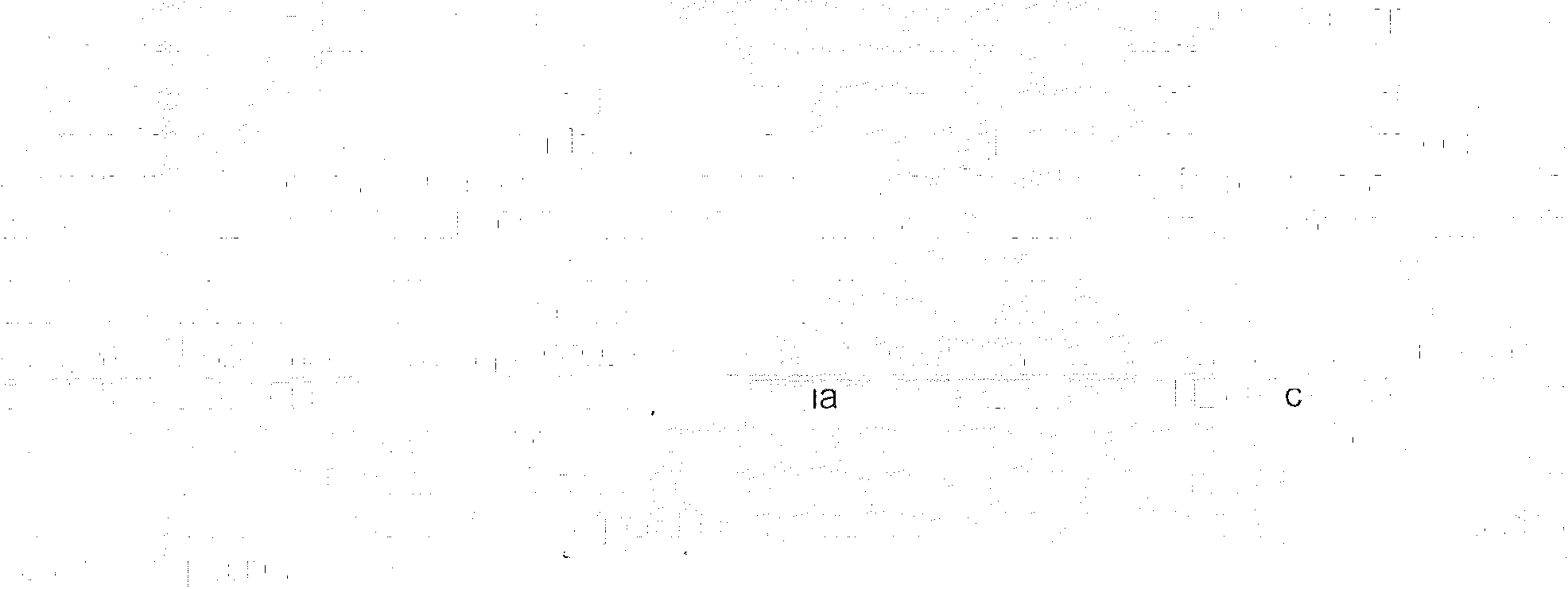 ccfñlratt:fdasse-corísíaere'fofüo·rrfgreso oorñnancíámíento o deuda en- el EjercióioFlscal  2017,  ypara  el tema  del egreso  prever  en el proyecto  de presupuesto  de  egresos  del Ejercicio  Fiscal2017,  el monto  que  permita realizar  las  erogaciones  para el pago  del servicio  de la  deuda  a  su cargo,  en virtud  de las operaciones  que  decida  contratar,  o bien, realizar los  ajustes  necesarios para tal propósito.5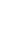 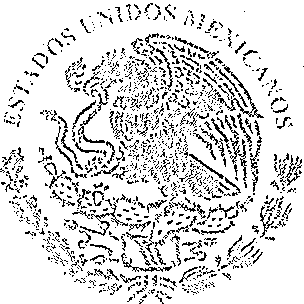 GOBIERNO  DEL  ESTADO DE NÚEVO  LEÓN  PODER  EJECUTIVO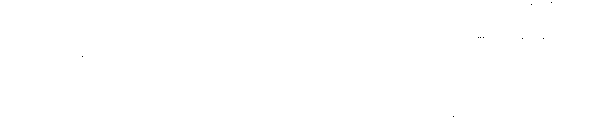 Tercero.-  Para  efectos  de   lo  autorizado  en  el  presente  Decreto,   se  derogan  las disposiciones legales y reglamentarias, de igual o menor rango en el orden local, en lo que se opongan alo previsto en sus preceptos.                   ·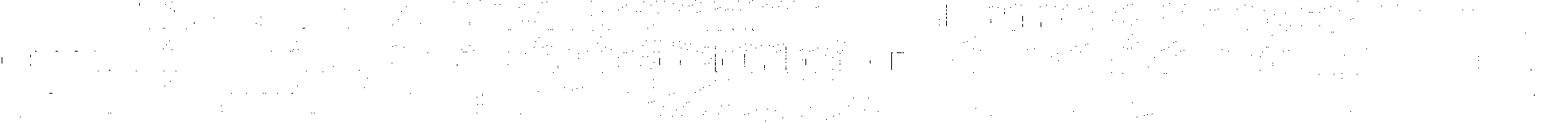 Por lo  tanto  envíese  al Ejecutivo  del  Estado  para  su  promulgación  y publicación  en elPeriódico Oficial del Estado.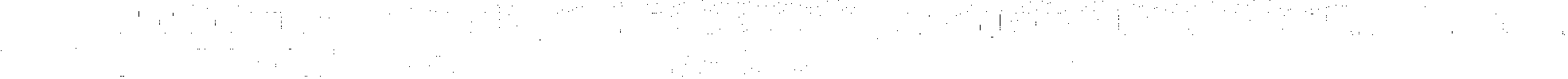 Dado en el Salón de Sesiones del H. Congreso  del Estado Libre y Soberano  de Nuevo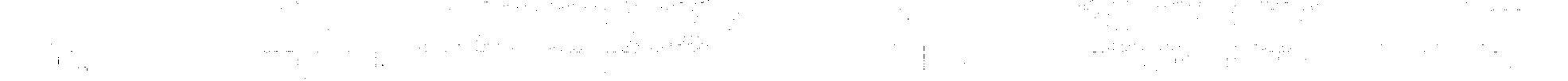 León, en Monterrey,  su Capital a los veinticuatro días del mes de agosto de dos mil dieciséis.PRESIDENTE:  DIP.  DANIEL  CARRILLO  MARTÍNEZ;  PRIMERA SECRETARIA:  DIP.  ALICIA MARIBEL VILLALÓN GONZÁLEZ; SEGUNDA  SECRETARIA: DIP. LETICIA MARLENE BENVENUTTI  VILLARREAL� Rúbricas.-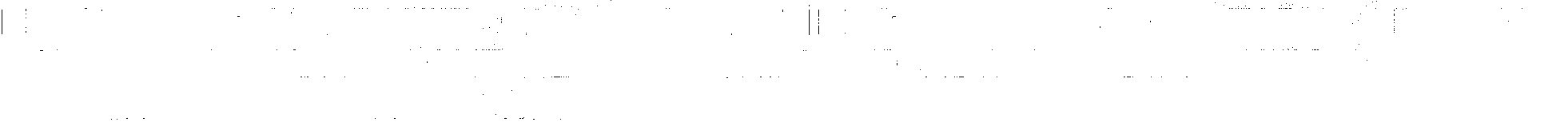 Por tanto  mando se imprima,  publiq    ,   cir    le  y se le  dé el debido  cumplimiento. Dado en el Despacho del  Poder Ejecutivo    el Esta   o de Nuevo León,  en Monterrey,  su Capital, al día 29 de agosto de 2016.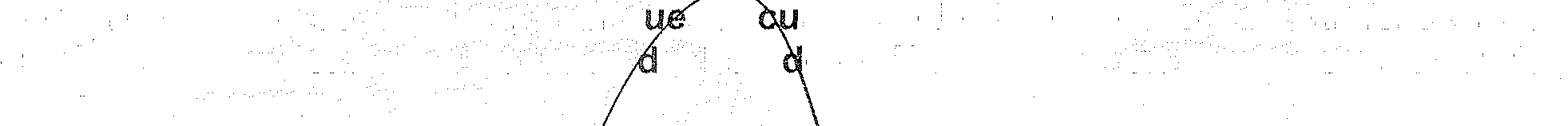 EL C  GOBERNADOR CONSTIT   CIONAL ELESTADO .DE NUEV       EÓNGCBiER�JO  DEL ESTADÓDE l'.IUE\/0  U:ONPODER  EJECUTIVOEL C. SEC�ETARIO DE FINANZAS Y TESORERO�GENERAL DEL ESTADO.�.\· \.,1    ..                  .CARLOS ALBE�io GARZA  IBARRA FLORES/i   ¡                ,                                                                                                                                 \ \\\..../J.                                                                             \\LA PRESENTE HOJA DE FIRMAS  CORRESPONDE A LA PROMULGACIÓN  DEL DECRETO NÚM.13 ·            EXPEDIDO  POR EL H. CONGRESO DEL ESTADO.  LXXIV LEGISLATURA. EN FECHA 24 DE AGOSTO DE 2016. ,REMITIDO A� PODER EJECUTIVO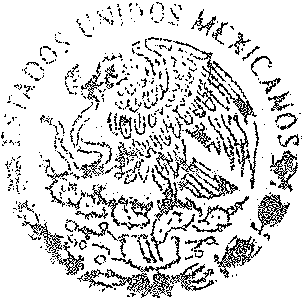 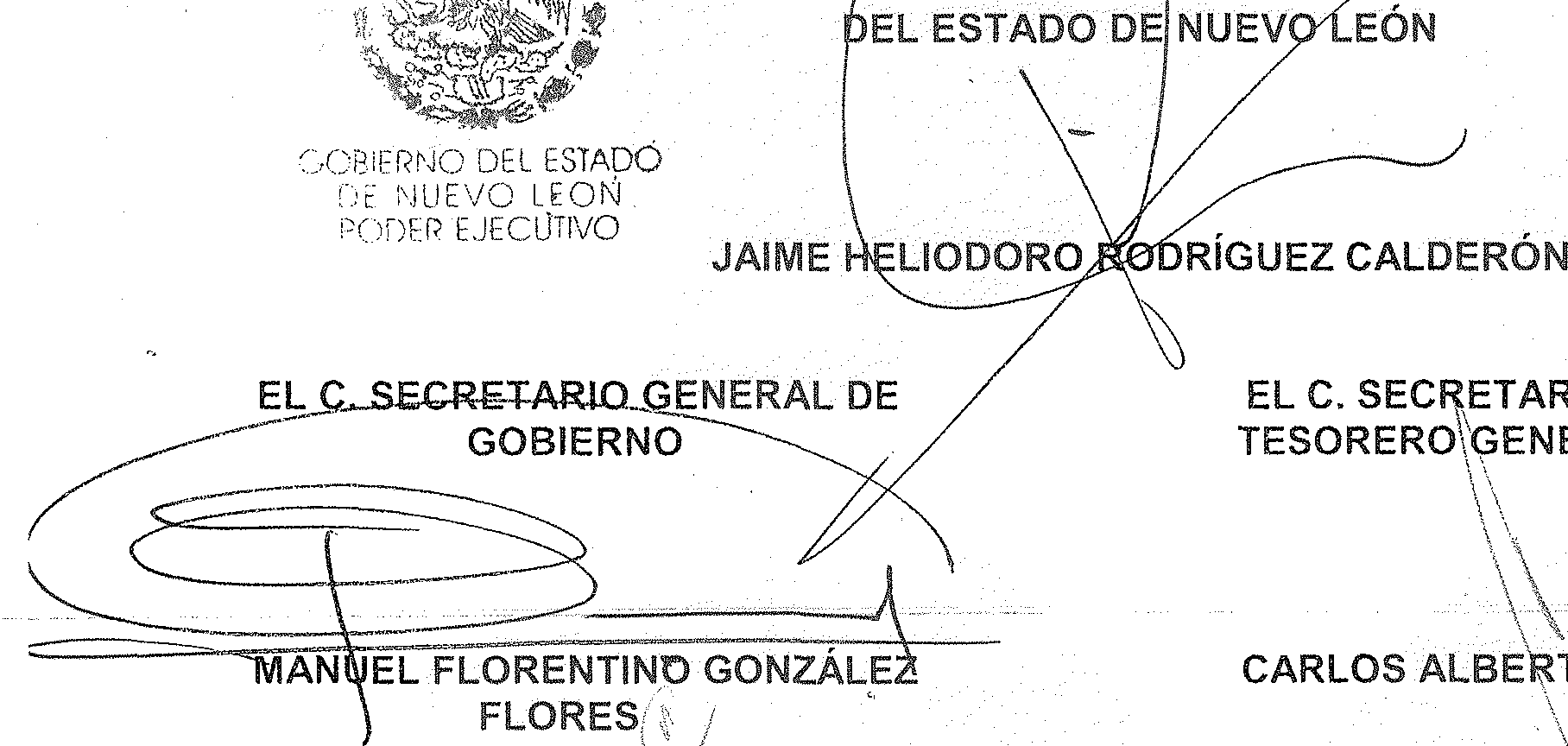 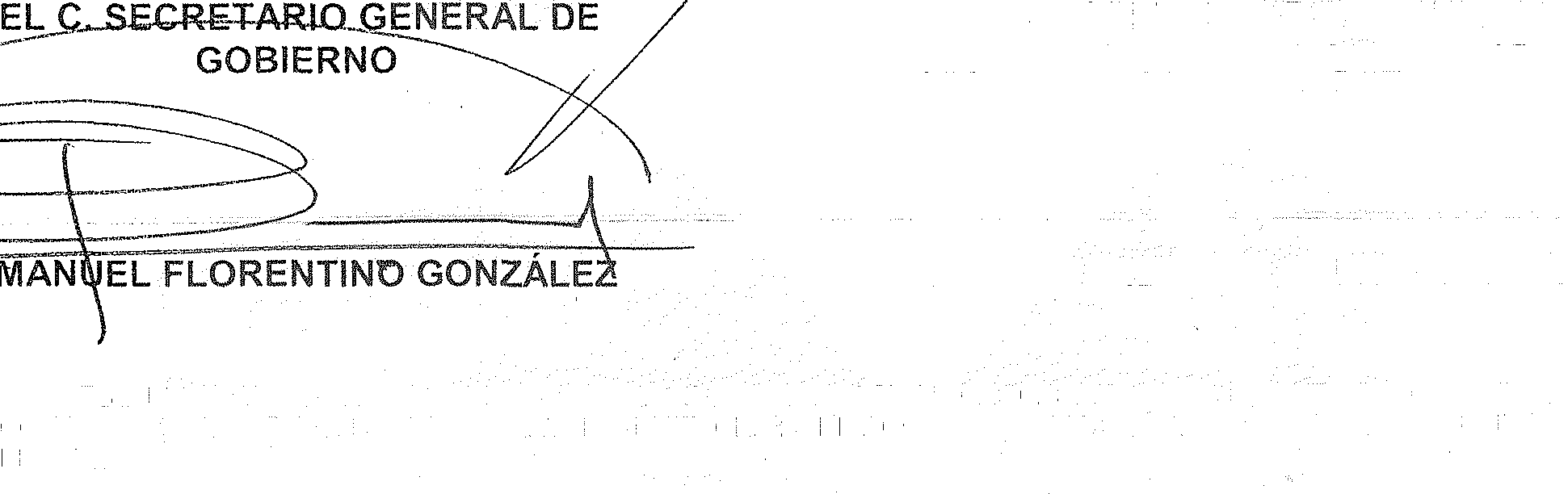 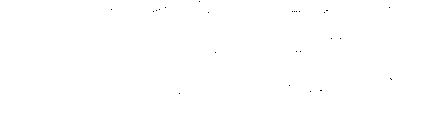 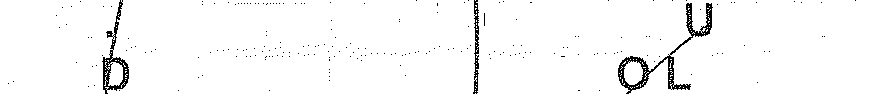 EL DÍA 29.DE AGOSTO DE 2016.                                                                                 .·                                                                                                                                                     \\\6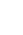 